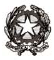 Ministero dell’Istruzione dell’Università e della RicercaIstituto Comprensivo StataleVia Europa n. 2 - 20881 Bernareggio (MB)tel. 039/9452160 - fax 039/6901597www.icbernareggio.it segreteria@icbernareggio.it - dirigente@icbernareggio.it – ………………………………………………………………………………………                     ADOZIONE DEI LIBRI DI TESTO – SCUOLA PRIMARIAPLESSO:      Anno scolastico 2022/2023Classe 		sez   Lingua IngleseTesto che si propone:								(casa editrice e autori)Testo già in uso:		 								(titolo)Motivazione della proposta:																Firma